Методические указания по написанию курсовой работыпо дисциплине «ФИНАНСЫ»Направление подготовки  ЭкономикаПрофиль Финансы и кредитКраснодар2015СОДЕРЖАНИЕВведение                                                                                                       31  Методические указания по содержанию курсовой работы                          41.1 Организация самостоятельной работы студентов при                               подготовке курсовой работы                                                                            41.2 Выбор темы курсовой работы                                                                   51.3 Составление рабочего плана                                                                     61.4 Подбор литературы и ознакомление с ней                                                61.5 Написание курсовой работы                                                                     71.6 Рекомендации по подготовке к защите курсовой работы                       102 Методические указания по оформлению курсовой работы                       113 Темы и планы курсовых работ                                                                  14                                 3.1 Рекомендуемая тематика курсовых работ по дисциплине             «Финансы»                                                                                                       143.2. Примерные планы курсовых работ по дисциплине «Финансы»           16Приложение А. Титульный лист курсовой работы (образец)                        24Приложение Б. Образец (пример) оформления таблиц, схем, графиков    25ВведениеЗавершающим этапом изучения дисциплины является выполнение курсовой работы. Написание курсовой работы и успешная ее защита позволяет оценить уровень освоения студентом курса, умение использовать знания, полученные в процессе обучения. В соответствии с учебным планом студенты 2-го курса очной формы обучения, 3-го курса заочной формы обучения и 2-го года обучения по сокращенным программам (СПО и ВПО) специальности «Финансы и кредит» выполняют курсовую работу по дисциплине «Финансы».Главной целью написания курсовой работы является проверка усвоения студентами знаний в области теории финансов, умения анализировать и увязывать теоретические знания, полученные в ходе лекционных и практических занятий с практикой финансовой работы в бюджетных организациях и учреждениях, коммерческих фирмах.Успешное выполнение курсовой работы в значительной мере зависит от того, насколько полно студенты владеют пониманием содержания основных финансовых категорий и механизмом их применения. Исследование современных бюджетно-финансовых проблем, различных экономических ситуаций при использовании финансового механизма позволяет решать конкретные задачи, связанные со стабилизацией финансов, преодолением дефицитности бюджетной системы, дальнейшим совершенствованием межбюджетных отношений, укреплением денежного обращения.В методических рекомендациях по выполнению курсовых работ определены структурные элементы курсовой работы, методологический аппарат курсовой работы, содержание основных этапов подготовки курсовой работы.Необходимость разработки практических рекомендаций обусловлена затруднениями, которые испытывали студенты при написании курсовой работы и подборе соответствующих материалов по теме. К недостаткам в работах прошедшего периода следует отнести: отсутствие в курсовых работах отдельных студентов четко сформулированного методологического аппарата написания курсовой работы, оформление работ не по стандарту, недостаточное привлечение материалов периодических изданий, цифровых данных, ограниченность списка использованной литературы, что способствовало неполному освещению темы.В методических рекомендациях рассмотрены требования по оформлению курсовой работы, приведен перечень рекомендуемых тем курсовых работ, предложены практические рекомендации по выполнению курсовой работы.1. Методические указания по содержанию курсовой работы1.1 Организация самостоятельной работы студентов при подготовке курсовой работыФинансовый менеджер с престижным дипломом и опытом работы очень высоко ценится на рынке труда. С каждым годом все большее число студентов отдает предпочтение профилю «финансы и кредит».«Финансы и кредит» является наиболее глубоким по уровню требуемых теоретических знаний и практических навыков профилем. Будущий финансовый менеджер должен уметь обеспечить успешное существование и развитие бизнеса. Студенты, специализирующиеся в этой области, учатся принимать верные, как в стратегическом, так и в тактическом плане решения по финансовой политике государства и фирмы. К современному специалисту общество предъявляет достаточно широкий перечень требований, среди которых немаловажное значение имеет наличие у выпускников определенных способностей и умения самостоятельно добывать знания из различных источников, систематизировать полученную информацию, давать оценку конкретной финансовой ситуации. Формирование такого умения происходит в течение всего периода обучения через участие студентов в практических занятиях, выполнение контрольных заданий и тестов, написание курсовых и выпускных квалификационных работ. При этом самостоятельная работа студентов играет решающую роль в ходе всего учебного процесса, приобщает студентов к научному творчеству, поиску и решению актуальных современных проблем.Курсовая работа  это самостоятельное исследование студентом определенной проблемы, комплекса взаимосвязанных вопросов, касающихся конкретной финансовой ситуации.Курсовая работа не должна составляться из фрагментов статей, монографий, пособий. Кроме простого изложения фактов и цитат, в курсовой работе должно проявляться авторское видение проблемы и ее решение.Глубокое понимание теории финансов во многом зависит от самостоятельной работы студентов в ходе подготовки курсовой работы. Эффективность самостоятельной работы студентов во многом зависит от того, насколько она является систематичной и каким образом преподаватель может ее контролировать. Когда студент изучает рекомендуемую литературу эпизодически, он не получает глубоких знаний. Основное содержание самостоятельной работы студентов, ее формы и методы, последовательность и сроки выполнения работ определяются преподавателем в рамках учебного процесса.Выполнение курсовой работы по дисциплине «Финансы» имеет следующие особенности:-   она должна быть написана на основе обобщения теоретических материалов    по    выбранной    теме    с    привлечением    соответствующих методических и нормативных документов; -  в работе должны быть приведены статистические и аналитические данные об объекте исследования за 3-5 лет;-  работа готовится самостоятельно и должна отличаться критическим подходом к оценке действующей практики в финансовой системе.Подготовка курсовой работы включает несколько этапов: выбор проблемы (темы), подбор и знакомство с литературой по избранной теме, составление рабочего плана, изучение нормативных документов, их систематизация и обобщение, написание работы, ее защита.1.2 Выбор темы курсовой работыВыполнение курсовой работы начинается с выбора темы.Тематика курсовых работ разрабатывается и предлагается преподавателем, ведущим лекционные занятия. Студент очной формы обучения может выбрать любую тему для своей курсовой работы по согласованию с руководителем практических занятий.При выборе темы необходимо учитывать индивидуальный интерес студента, вызванный изучением экономической литературы и периодики, опытом его практической работы, квалификации, специальности, обсуждением вопросов на семинарских занятиях.Тема курсовой работы и конкретные сроки ее написания согласовываются с научным руководителем.Выбор темы курсовой работы студентом заочной формы обучения осуществляется следующим образом. Номер темы курсовой работы выбирается из предложенных трех вариантов, указанных в таблице 1 по данным последней цифры номера зачетной книжки и первой буквы фамилии.Таблица 1 - Выбор темы курсовой работы студентами заочной формы обученияТема курсовой работы должна быть закреплена в течение месяца после начала учебного семестра.Как альтернатива написанию курсовой работы студентам предлагается защита проекта на тему: «Проблемы формирования и сбалансированности муниципальных бюджетов». Проект выполняется в группах до пяти человек. Основная цель проекта заключается в разработке и обосновании теоретических подходов к методам оценки бюджетной устойчивости муниципальных образований и направлений их совершенствования. Объектом исследования выступает местный бюджет по выбору студента или из приведенных вариантов заданий (например, бюджет города Краснодара, Сочи, Новороссийска и т.д.). Предметом исследования является анализ формирования и исполнения местного бюджета и разработка на этой основе направлений совершенствования бюджетных и межбюджетных отношений.1.3 Составление рабочего планаПервая консультация руководителя предусматривает:- обсуждение цели и задач работы, основных моментов избранной темы;- консультирование по вопросам подбора литературы;- составление предварительного плана;- составление графика выполнения курсовой работы.После подбора литературы целесообразно сделать рабочий вариант плана работы, который должен состоять из введения, трех глав, подразделяемых на параграфы, заключения и библиографии. При составлении предварительного плана следует определить примерный круг вопросов, которые будут рассмотрены в отдельных главах и параграфах, а также последовательность их изложения. Составленный список литературы и предварительный вариант плана уточняются, согласуются на очередной консультации с руководителем.План, согласованный с руководителем, должен отражать основную идею работы, раскрывать ее содержание.1.4 Подбор литературы и ознакомление с нейЛитературные источники подбираются после выбора темы. Студенту необходимо научиться пользоваться библиотечными каталогами и библиографическими справочниками.Работая в библиотеке с предметно-тематическим каталогом, целесообразно ознакомиться с разделами, соответствующими теме курсовой работы. Следует подбирать литературу, освещающую как теоретическую, так и практическую сторону вопроса. Просматривая каталог, имеет смысл создавать картотеку источников.Ознакомление с литературой необходимо для оценки ее соответствия выбранной теме, а также получения представления о круге вопросов, охватываемых темой. Это поможет при составлении рабочего варианта плана курсовой работы.Самостоятельная работа с нормативными документами, экономической литературой и периодическими изданиями предполагает систематическое получение консультаций у руководителя работы.Только внимательно читая и конспектируя литературу, можно разобраться в основных вопросах темы и подготовиться к самостоятельному (авторскому) изложению содержания курсовой работы. Конспектируя первоисточники, необходимо отразить основную идею автора и его позицию по исследуемому вопросу, выявить проблемы и наметить задачи для дальнейшего изучения данных проблем.Изучая литературу, студент составляет рабочие записи. Это могут бытьвыписки или краткое изложение примеров и фактов, которые используются в дальнейшем. Необходимо не забывать записывать название источника или статьи, Ф.И.О. автора, год и место издания, издательство, страницы, откуда заимствованы   записи,   чтобы   в   будущем   не   пришлось   вновь искать первоисточники.Можно систематизировать полученные сведения по разделам работы. Составив конспект того или иного источника, следует продумать, где могут быть использованы полученные сведения. На основе анализа отобранного материала можно более основательно раскрыть вопрос темы, дать сравнительный анализ различных точек зрения.После систематизации литературы возможны изменения первоначального плана курсовой работы. Новый план должен быть согласован с научным руководителем.1.5 Написание курсовой работыМатериал в курсовой работе располагается следующим образом: - титульный лист (приложение А);- содержание;- введение;- теоретическая часть (раздел 1);- аналитическая часть (раздел 2);- рекомендательная часть (раздел 3);- заключение; -список использованной литературы;- приложения.Титульный   лист   курсовой   работы   должен   содержать   следующие реквизиты:• название   министерства   (ведомства)   -   учредителя,   университета, филиала, кафедры;•название темы работы;•данные о студенте (Ф.И.О., направление, профиль, форма обучения, курс);• данные о научном руководителе (Ф.И.О., ученая степень, звание или должность);• место и год выполнения работы.Пример оформления титульного листа приведен в приложении А.Содержание отражает структуру курсовой работы и помещается после титульного листа. В содержании последовательно перечисляют наименования разделов и подразделов с указанием номеров начальных страниц. Содержание включает все заголовки, имеющиеся в работе, в том числе список литературы и приложения. Заголовки разделов не должны повторять название курсовой работы, а заголовки подразделов  название разделов. Нумерация страниц оформляется арабскими цифрами. Номер проставляется, начиная с 4-й страницы (титул – страница 1, содержание – страница 2, введение – страница 3 считается, но номер на данных листах не ставится, введение (продолжение) – страница 4 ставится нумерация).Во  введении  необходимо  отразить  в следующей последовательности:обоснование  выбора темы, ее актуальность и значимость; цель и задачи курсовой работы;объект и предмет исследования;теоретическую и методологическую основу; используемые методы исследования; назвать информационные источники.Очень важно различать понятия «объект» и «предмет» исследования. Как правило, под объектом понимается определенная экономическая категория или проблема, исследуемая в работе. Предмет исследования - это более конкретная характеристика определенных аспектов объекта. Предмет исследования является более узким понятием, чем объект. Предмет является частью, элементом объекта. Например, объектом исследования является финансовая система РФ, а предметом исследования служит бюджетная система РФ, являющаяся её составным звеном. Объем введения должен составлять 2,5-3 страницы.В работе четко должны быть определены тема и проблема исследования, а также цели и задачи исследования, которые вытекают из проблемы. Таким образом, цель исследования состоит в том, чтобы разрешить какую-то проблему. Для достижения цели исследования выделяются конкретные задачи. Задачи исследования должны быть относительно соизмеримы: формулировка задач не должна быть громоздкой.Совокупность выдвинутых задач должна отражать цель исследования, которая в свою очередь должна соответствовать проблеме исследования. Курсовая работа может содержать 2-3 гипотезы по одной и той же проблеме. После формулировки гипотез исследования выбираются методы исследования в соответствии с учетом специфики задач, поставленных в курсовой работе.В первом разделе (теоретической части) курсовой работы раскрывается сущность рассматриваемой экономической категории (объекта исследования). Необходимо изучить законодательно-нормативную базу РФ, субъектов РФ, муниципальных образований. В первой главе раскрываются основные понятия, подходы к трактовке основных категорий и методам решения проблемы исследования. Следует показать собственную позицию студента в оценке проблемы и возможности ее решения. Необходимо делать ссылки на используемые источники литературы и точки зрения цитируемых авторов. Каждый подраздел (т.е. подпункт 1.1, 1.2 …2.1, 3,1 и т.д.) должен состоять не менее чем из 5 страниц.Центральное место в курсовой работе занимает аналитическая часть. Для повышения наглядности второй раздел должен содержать цифровые данные в систематизированном виде, представленные в виде графиков, таблиц, схем. Они должны иметь порядковый номер, заголовок, ссылку на источник.    При   написании   данной   главы   необходимо   использовать современную (текущий, три-пять предшествующих года)  и достоверную экономическую, финансовую и статистическую информацию,   характеризующую   состояние   рассматриваемых   вопросов. Числовой  материал  следует  приводить  по  ходу   изложения  отдельных вопросов   темы,   увязывая    его   с   соответствующими   теоретическими положениями. Данный раздел должен базироваться на анализе статистических материалов макроэкономического, отраслевого, регионального характера или отчетности конкретного предприятия.В   третьей   (рекомендательной)   части   должны   быть   отражены мероприятия, рекомендации по рассматриваемым проблемам. Студентам необходимо рассмотреть основные пути решения данной экономической проблемы показать умение выбрать и обосновать наиболее эффективный из них. При этом найденный путь следует соотнести с соответствующей практикой и учесть мировой опыт в данной области. Выводы других авторов должны иметь ссылки на источники, из которых они были взяты. Может быть произведен расчет экономической эффективности предлагаемых мероприятий.Разделы курсовой работы должны быть взаимосвязаны, что достигается с помощью логических переходов от одного подраздела к другому.В заключение приводятся краткие выводы об объекте исследования и проделанной работе. Необходимо обобщить все выводы и практические рекомендации, которые были даны в работе, а также определить направления для перспективы дальнейших исследований проблемы. Объем заключения должен составлять 2,5-3 страницы.Список использованной литературы (библиография) должен включать действительно используемые в работе источники: обязательные и дополнительные. При ссылке в тексте курсовой работы на использованный источник приводится его порядковый номер в списке литературы и номер страницы. Указанная ссылка заключается в квадратных скобках. Особое внимание стоит обратить на правильность оформления учебников, статей и т.д.В приложения включаются вспомогательные материалы, использованные в курсовой работе для анализа объекта исследования, составления таблиц. В приложения могут вноситься рисунки, графики, таблицы, диаграммы. Приложения следуют за списком литературы в порядке их упоминания в тексте. Каждое приложение следует начинать с нового листа.Рабочий вариант текста курсовой работы представляется руководителю на проверку. На основе рабочего варианта текста руководитель вместе со студентом обсуждает возможности доработки текста, его оформление. После доработки курсовая работа сдается на кафедру для ее оценивания руководителем.Защита курсовой работы студентов проходит в сроки, установленные графиком учебного процесса.1.6 Рекомендации по подготовке к защите курсовой работыРабота должна быть выполнена и защищена в установленные сроки. Студент, не защитивший курсовую работу в срок, считается имеющим академическую задолженность.Курсовая работа в зависимости от соответствия требованиям методических указаний по дисциплине «Финансы» оценивается либо «допускается к защите», либо «не допускается к защите». Отзыв на курсовую работу подписывается преподавателем и датируется.Если курсовая работа не получила допуска к защите, она должна быть переписана только по той теме, по которой она была выполнена впервые. Этотребование в настоящее время приобретает особое значение, т.к. в дипломах нового образца указываются темы всех курсовых работ, выполненных студентом за весь период обучения.Повторная курсовая работа рецензируется только в том случае, если к ней приложена ранее не допущенная к защите курсовая работа и рецензия на нее. Преподаватель должен проверить, учтены ли при ее выполнении сделанные замечания. Если недостатки не исправлены, курсовая работа вновь возвращается студенту на повторную доработку.При подготовке к защите курсовой работы студент должен знать основные положения работы, выявленные проблемы и мероприятия по их устранению, перспективы развития рассматриваемой экономической ситуации.Цель защиты курсовой работы состоит в том, чтобы выявить объем, глубину и самостоятельность знаний студента по выбранной теме.Защита курсовой работы проводится комиссией, состоящей из двух преподавателей кафедры финансов и кредита при наличии у студента курсовой работы, рецензии и зачетной книжки. Студент должен кратко изложить основные положения своей работы, ответить на вопросы и замечания руководителя. Оценка - дифференцирована.Не допускаются к защите варианты курсовых работ из сети Интернет, сканированные варианты учебников и учебных пособий, а также копии ранее написанных студенческих работ.2. Методические указания по оформлению курсовой работыОбщие требования к оформлению курсовой работы (объем, формат полей, междустрочный интервал, шрифт и т.д.), а так же оформление таблиц, уравнений, формул подробно представлены в методических указаниях по оформлению выпускной квалификационной работы.В вышеуказанном методическом пособии студенту для оформления курсовой работы следует обратить внимание только на следующие разделы:- пункт 1.8 Список использованной литературы,- раздел 2 Правила оформления квалификационной работы;- приложение 4 – Образец оформления содержания;- приложение 5 – Форма основной части документа.Особое внимание необходимо обратить на оформление списка использованной литературы и порядок  отражения источников по степени значимости (например, Конституция, затем кодексы, федеральные законы, указы президента, региональные законы, учебники, стать и т.д.).В качестве примера в приложении Б предлагается образец представления информации в различных вариантах таблиц и представление графической информации при помощи графиков, диаграмм и пр.Рекомендуемые нормативные актыКонституция Российской Федерации // СПС «Консультант - Плюс» («Гарант», «Референт» и др.)Гражданский кодекс Российской Федерации. // СПС «Консультант - Плюс» («Гарант», «Референт» и др.)Бюджетный кодекс Российской Федерации. // СПС «Консультант - Плюс» («Гарант», «Референт» и др.)Налоговый кодекс РФ, ч. I. и II // СПС «Консультант - Плюс» («Гарант», «Референт» и др.) Федеральный закон РФ "Об организации страхового дела в Российской Федерации" от 27.11.1992 N 4015-1. СПС «Консультант - Плюс».Федеральный закон РФ "О банках и банковской деятельности" от 02.12.1990 N 395-1. СПС «Консультант - Плюс».Федеральный закон РФ (ред. от 05.10.2015) "О Центральном банке Российской Федерации (Банке России)" от 10.07.2002 N 86-ФЗ. СПС «Консультант - Плюс».Федеральный закон РФ "О рынке ценных бумаг" (О РЦБ) от 22.04.1996 N 39-ФЗ. СПС «Консультант - Плюс».Федеральный закон "О валютном регулировании и валютном контроле" от 10.12.2003 N 173-ФЗ. СПС «Консультант - Плюс».Федеральный закон "Об общих принципах организации местного самоуправления в Российской Федерации" от 06.10.2003 N 131-ФЗ. СПС «Консультант - Плюс».Федеральный закон "Об особенностях эмиссии и обращения государственных и муниципальных ценных бумаг" от 29.07.1998 N 136-ФЗ. СПС «Консультант - Плюс».Федеральные законы "О федеральном бюджете на 2012-2014 гг." Федеральный закон: от 30.11.2011 N 371-ФЗ; от 03.12.2012 N 216-ФЗ; от 02.12.2013 N 349-ФЗ; СПС «Консультант - Плюс».Основные направления бюджетной политики на 2015 год и на плановый период 2016 и 2017 годов. СПС «Консультант - Плюс».Рекомендуемая литератураПодъяблонская Л.М. Финансы: учебник/ Л.М. Подъяблонская. - М.: ЮНИТИ-ДАНА, 2011.-407с.Слепов В.А. Финансы: Учебник/В.А.Слепов, А.Ф.Арсланов, В.К.Бурлачков и др. - М.: Магистр, НИЦ ИНФРА-М, 2015. - 336 с. [Электронный ресурс - http://znanium.com/catalog.php?bookinfo=486501]Финансы:  Учебник  для  вузов / под  ред.  проф.  М.В.  Романовского. Издательство Юрайт; ИД Юрайт, 2011.-590 с.Лупей Н.А. Финансы: Учебное пособие / Н.А. Лупей, В.И. Соболев; Российский государственный торгово-экономический университет. - М.: Магистр: НИЦ ИНФРА-М, 2012.- 400 с.: [Электронный ресурс - Http:/znanium.com/bookread/php?book=256730]CD.  Подъяблонская Л.М. Финансы. Электронный учебник для ВУЗов-Электрон. Дан. - М.: Юнити-Дана, 2011- 1 элетрон.опт.диск (СД-ROM) Барулин С.В. Финансы: учебник/ С.В. Барулин. - М.: КНОРУС, 2011.640 с.Кабанцева Н.Г. Финансы: учебник / Н.Г. Кабанцева. - М.: Феникс, 2012.-349с.Подъяблонская Л.М. Государственные и муниципальные финансы. Электронный учебник для студентов вузов.- М.: Юнити-Дана, 2011Свищева В.А. Государственные и муниципальные финансы. Учебник.-Дашков и Ко,2011., 464с.Финансы: Учебное пособие. В 2-х т. / О.В. Малиновская, И.П. Скобелева, А.В. Бровкина. - М.: ИНФРА-М, 2012. 320 с. [Электронный ресурс - http:/znanium.com/bookread/php?book=239364]Финансы: Учебное пособие / С.А. Чернецов; Московский городской университет управления Правительства Москвы. - М.: Магистр: ИНФРА-М, 2011.- 576 с. [Электронный ресурс] -http:/znanium.com/bookread/php?book=224601Мазурина Т.Ю. Финансы организаций (предприятий): Учебник / Т.Ю. Мазурина, Л.Г. Скамай, В.С. Гроссу. - М.: НИЦ ИНФРА-М, 2015. - 528 с. [Электронный ресурс - http://znanium.com/catalog.php?bookinfo=468531]Котелкин С.В. Международные финансы: Учебник / С.В. Котелкин. - М.: Магистр: НИЦ ИНФРА-М, 2015. - 688 с. [Электронный ресурс -http://znanium.com/catalog.php?bookinfo=488443]Мысляева И.Н. Государственные и муниципальные финансы: Учебник / И.Н. Мысляева. - 3-e изд., перераб. и доп. - М.: НИЦ ИНФРА-М, 2014. - 393 с [Электронный ресурс - http://znanium.com/catalog.php?bookinfo=444627]Статьи в периодических изданиях1. Российская газета.2. Экономист.3. Финансы и кредит.4. Региональная экономика: теория и практика.5. Экономический анализ: теория и практика.6. Финансовая аналитика: проблемы и решения.7. Банковское дело.8. Вопросы экономики.9. Деньги и кредит.10. Коммерсант.11. Налоговый вестник.12. Российский экономический журнал.Интернет ресурсы:3. Темы и планы курсовых работ3.1 Рекомендуемая тематика курсовых работ по дисциплине «Финансы»Роль финансов в процессе воспроизводства валового внутреннего продукта и национального дохода. Особенности национальной системы финансов. Закономерности развития централизованных финансов. Место финансов хозяйствующих субъектов в национальной финансовой системе. Роль бюджета в национальной экономической системе. Принципы бюджетного устройства в федеративных и унитарных государствах. Бюджетное устройство в Российской Федерации и основные направления его совершенствования в среднесрочной перспективе. Механизм формирования доходов и расходов консолидированного бюджета РФ. Программно-целевой метод бюджетного планирования и оценка его эффективности.Механизм формирования доходов бюджетов различных уровней. Бюджетный дефицит и методы его покрытия.Бюджетный профицит и механизм его распределения. Особенности российского бюджетного федерализма. Налоговые и неналоговые  доходы  бюджета (на примере федерального или регионального бюджета).Косвенное налогообложение и формирование доходов бюджетной системы. Прямое налогообложение и формирование доходов бюджетной системы. Роль специальных налоговых режимов в формировании доходов бюджета (на примере федерального или регионального бюджета).Особенности современных налоговых систем. Перспективы развития (или реформирования) налоговой системы РФ. Особенности формирования доходов региональных и местных бюджетов.Характеристика расходов федерального бюджета. Формы расходов бюджетов. Реализация инвестиционных программ и их роль в бюджетной политике.Особенности бюджетного финансирования. Сравнительный анализ бюджетных расходов в экономической и социальной сферах общества. Роль государственного кредита в формировании бюджетных ресурсов государства. Управление государственным долгом. Особенности социальных внебюджетных фондов как звена финансовой системы.Пенсионный фонд РФ и его роль в финансировании социальной сферы.Реформирование пенсионной системы в РФ. Негосударственные пенсионные фонды в России: особенности создания и функционирования. Фонд социального страхования РФ и его роль в реализации социальных функций государства. Роль федерального фонда обязательного медицинского страхования РФ в реализации социальных функций государства. Место и роль территориальных финансов в финансовой системе РФ Место муниципальных бюджетов в системе территориальных финансов. Финансы домашних хозяйств в системе финансовых отношений Состояние и перспективы развития страхования в России.Особенности функционирования системы управления финансами в РФ.Финансовое прогнозирование и планирование в современной системе управления финансами. Особенности организации и механизм функционирования финансового контроля в РФ. Бюджетный процесс как форма управления бюджетной системой. Особенности современной финансовой политики РФ и пути повышения ее эффективности. Резервы федерального бюджета и их роль в обеспечении финансовой безопасности РФРезервный фонд РФ и его роль в российской финансовой системе.Фонд национального благосостояния и его роль в финансовой системе РФ.Роль финансов в глобализации современных экономических отношений. Особенности становления международной финансовой системы. Основные направления развития современных международных финансовых отношений РФ. Особенности современного развития финансовых систем развитых стран. Внешний долг России на современном этапе.Внутренний долг России на современном этапе.Финансовый рынок России на современном этапе.Структура и регулирование рынка ценных бумаг в РФ.Состояние и перспективы развития фондового рынка России.Финансы и налогообложение субъектов хозяйствования без образования юридического лица.Особенности финансов предприятий различных форм собственности и организационно-правовых форм.Особенности финансов некоммерческих организацийСущность финансов предприятий и их роль в управлении организацией.Платежный баланс РФ.Валютное регулирование и валютный контроль в РФ.3.2 Примерные планы курсовых работ по дисциплине «Финансы»Тема    15.   Косвенное    налогообложение    и   формирование   доходов бюджетной системыВВЕДЕНИЕ1 КОСВЕННОЕ НАЛОГООБЛОЖЕНИЕ И ЕГО ЗНАЧЕНИЕ          1.1 Основы построения системы налогообложения  в РФ. Сущность ифункции налогов, их классификация1.2 Сравнительная характеристика действующей системы косвенного налогообложения в России и развитых зарубежных странах 2 ОЦЕНКА ПОСТУПЛЕНИЯ КОСВЕННЫХ НАЛОГОВ НА ФЕДЕРАЛЬНОМ И РЕГИОНАЛЬНОМ УРОВНЕ БЮДЖЕТНОЙ СИСТЕМЫ РФ2.1 Оценка динамики и структуры косвенных налоговых доходов Федерального бюджета РФ за 2012-2014 гг.2.2 Источники формирования и структура косвенных налоговых поступлений  в бюджет Краснодарского края за 2012-2014|гг.3 ПУТИ СОВЕРШЕНСТВОВАНИЯ СИСТЕМЫ КОСВЕННОГО НАЛОГООБЛОЖЕНИЯ В РОССИИ3.1 Мероприятия по совершенствованию налоговой системы РФ и фискальной политики государства3.2 Рекомендации по повышению поступлений налогов и сборов в бюджеты субъектов РФ ЗАКЛЮЧЕНИЕСПИСОК ИСПОЛЬЗОВАННОЙ ЛИТЕРАТУРЫПРИЛОЖЕНИЯТема 18. Особенности современных налоговых системВВЕДЕНИЕ1 ТЕОРЕТИЧЕСКИЕ АСПЕКТЫ НАЛОГОВОЙ СИСТЕМЫ РФ И ЕЕ ОСНОВНЫЕ ХАРАКТЕРИСТИКИ1.1. Налоговый кодекс как правовая основа функционирования налоговой системы РФ1.2 Сущность и функции налогов. Основные принципы налогообложения1.3 Сравнительный анализ налоговых систем РФ и США2 ОСОБЕННОСТИ ПОСТРОЕНИЯ НАЛОГОВОЙ СИСТЕМЫ РФ2.1 Современное состояние налоговой системы РФ. Роль налогов в формировании доходов федерального бюджета РФ2. Оценка динамики и структуры налоговых доходов в общем объеме доходов бюджета РФ за 2012-2014 гг.3 МЕРОПРИЯТИЯ ПО СОВЕРШЕНСТВОВАНИЯ НАЛОГООБЛОЖЕНИЯ В РОССИИ3.1 Пути реформирования налоговой системы РФ3.2 Основные направления налоговой реформы на современном этапе ЗАКЛЮЧЕНИЕСПИСОК ИСПОЛЬЗОВАННОЙ ЛИТЕРАТУРЫПРИЛОЖЕНИЯТема   19.   Перспективы  развития (или   реформирования)  налоговой системы РФВВЕДЕНИЕ1 НАЛОГООБЛОЖЕНИЕ КАК ВАЖНЕЙШИЙ ФАКТОР РАЗВИТИЯ РЫНОЧНОЙ ЭКОНОМИКИ РОССИИ1.2 Принципы построения, развитие и современное состояние налоговой системы РФ1.2 Теоретические основы и практические модели налоговой политики в развитых странах2 ХАРАКТЕРИСТИКА НАЛОГОВОЙ СИСТЕМЫ И НАЛОГОВОЙ ПОЛИТИКИ РОССИИ НА СОВРЕМЕННОМ ЭТАПЕ2.1 Структура    действующей    налоговой    системы    РФ2.3 Роль налогов в формировании доходов бюджета, анализ их динамики и структуры за 2012-2014 гг.3 ОСНОВНЫЕ НАПРАВЛЕНИЯ СОВЕРШЕНСТВОВАНИЯ НАЛОГОВОЙ СИСТЕМЫ РФ3.1 Основные направления налоговой политики РФ на 2015-2017 гг.3.2 Пути реформирования налоговой системы РФЗАКЛЮЧЕНИЕСПИСОК ИСПОЛЬЗОВАННОЙ ЛИТЕРАТУРЫПРИЛОЖЕНИЯТема 21. Характеристика расходов бюджетаВВЕДЕНИЕ1 СУЩНОСТЬ И РОЛЬ РАСХОДОВ БЮДЖЕТА В ХОЗЯЙСТВЕННОЙ НАЦИОНАЛЬНОЙ СИСТЕМЕ1.1 Экономическое содержание расходов бюджета1.2 Классификация расходов бюджета, их состав и структура1.3 Особенности бюджетного финансирования в РФ2 ОЦЕНКА РАСХОДОВ ФЕДЕРАЛЬНОГО БЮДЖЕТА РФ ЗА 2012-2014 ГГ.2.1 Общая оценка основных показателей федерального бюджета за 2012-2014 гг.2.2 Оценка динамики и структуры расходов федерального бюджета за 2012-2014 гг.3 МЕРОПРИЯТИЯ      ПО     СОВЕРШЕНСТВОВАНИЮ     СИСТЕМЫ     БЮДЖЕТНОГО ФИНАНСИРОВАНИЯ РАСХОДОВ3.1 Основные направления бюджетного реформирования в России3.2 Политика государства и задачи в области расходов бюджетов РФ на 2015-2017 гг.ЗАКЛЮЧЕНИЕСПИСОК ИСПОЛЬЗОВАННОЙ ЛИТЕРАТУРЫПРИЛОЖЕНИЯТема 22. Формы расходов бюджетовВВЕДЕНИЕ1 ТЕОРЕТИЧЕСКИЕ АСПЕКТЫ ПОНЯТИЯ РАСХОДОВ БЮДЖЕТА 1.1 Характеристика бюджетных расходов1.2 Основные способы, формы и методы бюджетного финансирования и кредитования2 ОСОБЕННОСТИ БЮДЖЕТНОГО ФИНАНСИРОВАНИЯ2.1   Планирование и финансирование расходов бюджетных организаций. Формы бюджетных расходов2.2   Оценка структуры и динамики расходования средств федерального бюджета, бюджета Краснодарского края и бюджета г. Краснодара за 2012-2014 гг.3 ОСНОВНЫЕ    НАПРАВЛЕНИЯ    СОВЕРШЕНСТВОВАНИЯ    СИСТЕМЫ УПРАВЛЕНИЯ БЮДЖЕТНЫМИ СРЕДСТВАМИ3.1    Мероприятия   по   внедрению   методов   бюджетного   планирования, ориентированных на конечные результаты деятельности организаций3.2    Основные   направления   изменения   форм   расходов   бюджетов   на перспективуЗАКЛЮЧЕНИЕСПИСОК ИСПОЛЬЗОВАННОЙ ЛИТЕРАТУРЫПРИЛОЖЕНИЯТема 23. Реализация инвестиционных программ и их роль в бюджетной политике государстваВВЕДЕНИЕ1  ЭКОНОМИЧЕСКИЕ ОСНОВЫ ФОРМИРОВАНИЯ И ОСУЩЕСТВЛЕНИЯ ИНВЕСТИЦИОННОЙ ПОЛИТИКИ ГОСУДАРСТВА1.1  Необходимость бюджетных ассигнований на капитальные вложения, их значение в экономике1.2     Особенности    планирования,    распределения    и    финансирования бюджетных инвестиций в системе расходов бюджета2   МЕХАНИЗМ РЕАЛИЗАЦИИ ИНВЕСТИЦИОННОЙ ПОЛИТИКИ  РОССИИ  В УСЛОВИЯХ РЫНОЧНОЙ ЭКОНОМИКИ2.1 Основные инвестиционные программы РФ на современном этапе и их реализация 2.2 Оценка структуры, динамики, источников формирования и направленийрасходования средств бюджета развития РФ за 2012 - 2014 гг.3 МЕРОПРИЯТИЯ ПО СОВЕРШЕНСТВОВАНИЮ ПРОЦЕССА БЮДЖЕТНОГО ФИНАНСИРОВАНИЯ ИНВЕСТИЦИОННЫХ ВЛОЖЕНИЙ3.1  Государственное регулирования процессов бюджетного финансирования инвестиций3.2 Инвестиционные целевые программы бюджета РФ на 2015-2017 гг. ЗАКЛЮЧЕНИЕСПИСОК ИСПОЛЬЗОВАННОЙ ЛИТЕРАТУРЫПРИЛОЖЕНИЯТема 24. Особенности бюджетного финансированияВВЕДЕНИЕ1 ОРГАНИЗАЦИЯ СИСТЕМЫ БЮДЖЕТНОГО ФИНАНСИРОВАНИЯ И КРЕДИТОВАНИЯ РАСХОДОВ1.1 Понятие бюджетного финансирования и принципы расходования бюджетных средств1.2 Способы и формы бюджетного финансирования и кредитования2 МЕХАНИЗМ ФИНАНСИРОВАНИЯ РАСХОДОВ НА РАЗВИТИЕ СОЦИАЛЬНОЙ СФЕРЫ2.1 Источники финансирования и направления использования бюджетных средств, выделяемых на развитие социальной сферы2.2 Оценка динамики и структуры расходов федерального бюджета на финансирование социальной сферы за 2012-2014 гг.2.2 Оценка динамики и структуры расходов бюджета г. Краснодара на финансирование социальной сферы за 2012-2014 гг.3 МЕРОПРИЯТИЯ ПО СОВЕРШЕНСТВОВАНИЮ СИСТЕМЫ БЮДЖЕТНОГО ФИНАНСИРОВАНИЯ3.1 Оценка системы бюджетно-сметного финансирования учреждений непроизводственной сферы3.2 Внедрение в практику порядка финансирования учреждений на основе государственных заказовЗАКЛЮЧЕНИЕСПИСОК ИСПОЛЬЗОВАННОЙ ЛИТЕРАТУРЫПРИЛОЖЕНИЯТема 25. Сравнительный анализ бюджетных расходов в экономической и социальной сферах обществаВВЕДЕНИЕ1 ХАРАКТЕРИСТИКА РАСХОДОВ БЮДЖЕТА В ЭКОНОМИЧЕСКОЙ И СОЦИАЛЬНОЙ СФЕРАХ ОБЩЕСТВА1.1 Понятие, содержание и роль расходов бюджета на экономические функции государства1.2 Сущность, функции и структура расходов бюджета на социальную политику2 МЕХАНИЗМ БЮДЖЕТНОГО ФИНАНСИРОВАНИЯ СОЦИАЛЬНЫХ РАСХОДОВ И РАСХОДОВ НА ЭКОНОМИЧЕСКИЕ НУЖДЫ РФ2.1 Механизм и методы бюджетного финансирования экономики и социальных расходов2.2 Оценка динамики и структуры расходов федерального бюджета РФ в экономическую и социальную сферы за 2012-2014 гг.3 ОСНОВНЫЕ НАПРАВЛЕНИЯ СОВЕРШЕНСТВОВАНИЯ ФИНАНСИРОВАНИЯ ЭКОНОМИКИ И СОЦИАЛЬНЫХ РАСХОДОВ ГОСУДАРСТВА3.1 Перспективы совершенствования механизма финансирования расходов на экономические функции государства3.2 Мероприятия по совершенствованию системы бюджетного финансирования социальных расходовЗАКЛЮЧЕНИЕСПИСОК ИСПОЛЬЗОВАННОЙ ЛИТЕРАТУРЫПРИЛОЖЕНИЯТема 29. Пенсионный фонд РФ и его роль в финансировании социальной сферы ВВЕДЕНИЕ1 ПЕНСИОННЫЙ ФОНД РОССИЙСКОЙ ФЕДЕРАЦИИ И ЕГО ЗНАЧЕНИЕ В СОЦИАЛЬНОЙ СФЕРЕ ОБЩЕСТВА1.1 Сущность, роль и основные задачи Пенсионного фонда РФ1.2 Порядок образования и расходования средств Пенсионного фонда РФ2 МЕХАНИЗМ ФОРМИРОВАНИЯ И ИСПОЛЬЗОВАНИЯ СРЕДСТВ ПЕНСИОННОГО ФОНДА РОССИИ                                                                                    2.1 Оценка формирования доходной части бюджета Пенсионного фонда РФ за 2012-2014 гг.2.2 Оценка динамики и структуры основных направлений расходования средств Пенсионного фонда РФ за 2012-2014 гг.3 СОВЕРШЕНСТВОВАНИЕ ПЕНСИОННОЙ СИСТЕМЫ РФ3.1 Пути совершенствования пенсионного обеспечения в РФ3.2 Внедрение персонифицированного учета в новой пенсионной системе РФ: ожидание и результатЗАКЛЮЧЕНИЕСПИСОК ИСПОЛЬЗОВАННОЙ ЛИТЕРАТУРЫПРИЛОЖЕНИЯТема 35. Место муниципальных бюджетов в системе территориальных финансовВВЕДЕНИЕ1 МУНИЦИПАЛЬНЫЙ БЮДЖЕТ КАК СТРУКТУРНОЕ ЗВЕНО ТЕРРИТОРИАЛЬНЫХ ФИНАНСОВ1.1 Социально-экономическая сущность и особенности формирования муниципальных бюджетов1.2 Правовая основа муниципальных бюджетов2 ОСОБЕННОСТИ ФОРМИРОВАНИЯ ДОХОДОВ И ФИНАНСИРОВАНИЯ РАСХОДОВ БЮДЖЕТА Г. КРАСНОДАРА ЗА 2012-2014 ГГ.2.1 Оценка динамики и структуры  доходов бюджета г. Краснодара за 2012-2014 гг.2.2 Оценка динамики и структуры расходов бюджета г. Краснодара за 2012-2014 гг.2.3 Оценка динамики величины дефицита (или профицита), а так же источников его финансирования бюджета г. Краснодара за 2012-2014 г.3 ПУТИ СОВЕРШЕНСТВОВАНИЯ УПРАВЛЕНИЯ МЕСТНЫМИ БЮДЖЕТАМИ В РАМКАХ ОСУЩЕСТВЛЕНИЯ БЮДЖЕТНОЙ РЕФОРМЫ3.1 Основные направления бюджетной политики в РФ на 2015-2017 гг.3.2 Совершенствование межбюджетных отношений с территориальным центромЗАКЛЮЧЕНИЕСПИСОК ИСПОЛЬЗОВАННОЙ ЛИТЕРАТУРЫПРИЛОЖЕНИЯТема  40.  Особенности  организации  и  механизм  функционирования финансового контроля в РФВВЕДЕНИЕ1ТЕОРЕТИЧЕСКИЕ АСПЕКТЫ ПОНЯТИЯ ФИНАНСОВОГО КОНТРОЛЯ 1.1 Содержание и принципы организации финансового контроля1.2 Виды, формы и методы финансового контроля2. ФИНАНСОВЫЙ КОНТРОЛЬ КАК ФУНКЦИЯ ФИНАНСОВОГО УПРАВЛЕНИЯ2.1 Государственный финансовый контроль в Российской Федерации и его структура2.2 Основные полномочия субъектов финансового контроля в России3 ЭФФЕКТИВНОСТЬ ГОСУДАРСТВЕННОГО ФИНАНСОВОГО КОНТРОЛЯ3.1 Разработка критерия оценки работы контрольного учреждения3.2 Пути совершенствования финансового контроля в Российской Федерации ЗАКЛЮЧЕНИЕСПИСОК ИСПОЛЬЗОВАННОЙ ЛИТЕРАТУРЫПРИЛОЖЕНИЯТема 44. Роль финансов в глобализации современных экономических отношенийВВЕДЕНИЕ1 ФИНАНСЫ В СИСТЕМЕ МЕЖДУНАРОДНЫХ ЭКОНОМИЧЕСКИХ ОТНОШЕНИЙ1.1 Тенденции развития финансового рынка в системе глобальных мировых хозяйственных связей1.2 Роль финансов в развитии международных экономических отношений2 ФИНАНСОВАЯ ГЛОБАЛИЗАЦИЯ И ПРОБЛЕМЫ РАЗВИТИЯ МЕЖДУНАРОДНЫХ ЭКОНОМИЧЕСКИХ ОТНОШЕНИЙ2.1 Количественное и качественное изменение международных рынков капитала на современном этапе2.2 Валютные проблемы в свете финансовой глобализации и проблемы международных долговых обязательств3 ВЛИЯНИЕ ПРОЦЕССОВ ГЛОБАЛИЗАЦИИ НА СОСТОЯНИЕ ЭКОНОМИКИ И ФИНАНСОВ РОССИИ3.1 Особенности процессов глобализации в России. Негативные и положительные стороны глобализации32. Значение явлений глобализации для экономики страны. Перспективы среднесрочного и долгосрочного развития РФЗАКЛЮЧЕНИЕСПИСОК ИСПОЛЬЗОВАННОЙ ЛИТЕРАТУРЫПРИЛОЖЕНИЯТема 51. Внутренний долг России на современном этапеВВЕДЕНИЕ1 ТЕОРЕТИЧЕСКИЕ АСПЕКТЫ ФОРМИРОВАНИЯ И УПРАВЛЕНИЯ ГОСУДАРСТВЕННЫМ ДОЛГОМ 1.1 Сущность и причины образования государственного долга1.2 Формы и виды государственного долга1.3 Управление государственным долгом2 ОЦЕНКА УПРАВЛЕНИЯ ГОСУДАРСТВЕННЫМ ВНУТРЕННИМ ДОЛГОМ В РФ НА СОВРЕМЕННОМ ЭТАПЕ2.1 Правовое регулирование государственного внутреннего долга2.2 Оценка структуры и динамики государственного внутреннего долга России за 2010-2014гг.2.3 Основные способы погашения внутреннего долга3 ПРОБЛЕМЫ И ПЕРСПЕКТИВЫ РАЗВИТИЯ ГОСУДАРСТВЕННОГО ВНУТРЕННЕГО ДОЛГА3.1 Проблемы управления государственным внутренним долгом3.2 Основные принципы и направления развития государственного долговой политикиЗАКЛЮЧЕНИЕСПИСОК ИСПОЛЬЗОВАННОЙ ЛИТЕРАТУРЫПРИЛОЖЕНИЯТема 60. Валютное регулирование и валютный контроль в РФВВЕДЕНИЕ1 ФИНАНСОВО-ЭКОНОМИЧЕСКИЕ АСПЕКТЫ ВАЛЮТНОГО РЕГУЛИРОВАНИЯ И ВАЛЮТНОГО КОНТРОЛЯ В РФ 1.1 Теоретические и правовые аспекты валютного регулирования в РФ1.2 Сущность валютного контроля и характеристика его инструментов1.3 Структура органов валютного контроля в РФ2 ОЦЕНКА ВЛИЯНИЯ СОВРЕМЕННОГО ИНСТРУМЕНТАРИЯ ВАЛЮТНОГО РЕГУЛИРОВАНИЯ НА ЭКОНОМИЧЕСКУЮ СИТУАЦИЮ В РФ2.1 Оценка экономического состояния валютного рынка в РФ на современном этапе2.2 Эффективность механизма валютного контроля в области утечки капитала за границу. Репатриация валютной выручки 2.3 Учетная ставка как основной инструмент государственного регулирования в условиях кризиса3 ПУТИ СОВЕРШЕНСТВОВАНИЯ И ПЕРСПЕКТИВЫ РАЗВИТИЯ ВАЛЮТНЫХ ОТНОШЕНИЙ В РФ3.1 Совершенствование валютного законодательства в РФ и его влияние на курс национальной валюты3.2 Прогноз развития  валютного рынка РоссииЗАКЛЮЧЕНИЕСПИСОК ИСПОЛЬЗОВАННОЙ ЛИТЕРАТУРЫПРИЛОЖЕНИЯПРИЛОЖЕНИЕ БОбразец (пример) оформления таблиц, схем, графиков Таблица 1 – Динамика и структура доходов бюджета Краснодарского края за 2012-2014гг.Таблица 2 - Структура государственного внутреннего долга Российской Федерации в 2012–2014гг.ПРИЛОЖЕНИЕ Б (продолжение)Таблица 3– Динамика и структура расходов Краснодарского края за 2012-2014гг.ПРИЛОЖЕНИЕ Б (продолжение)Рисунок 1 – Структура органов и агентов валютного контроля РФ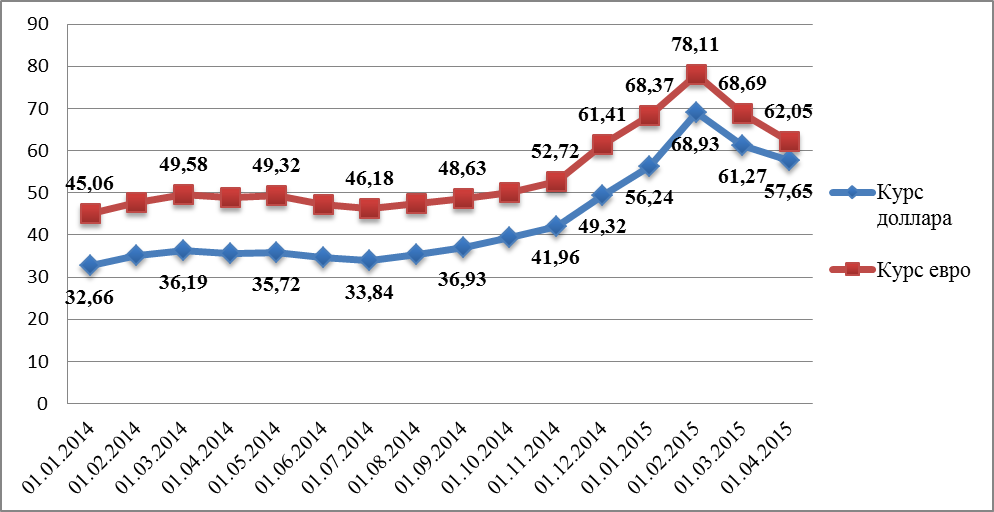 Рисунок 2 – Динамика курса доллара США и евро по отношению к русскому рублюПРИЛОЖЕНИЕ Б (продолжение)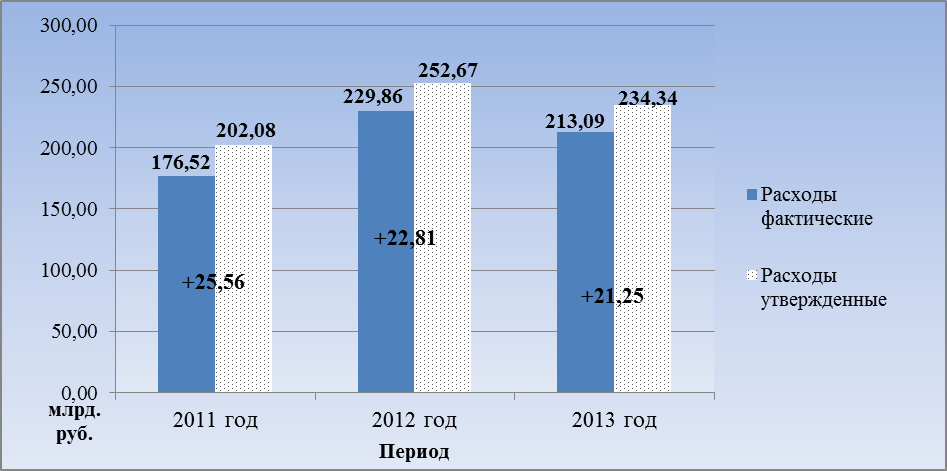 Рисунок 3 – Объем утвержденных и фактически исполненных расходов бюджета Краснодарского края за 2011-2013гг.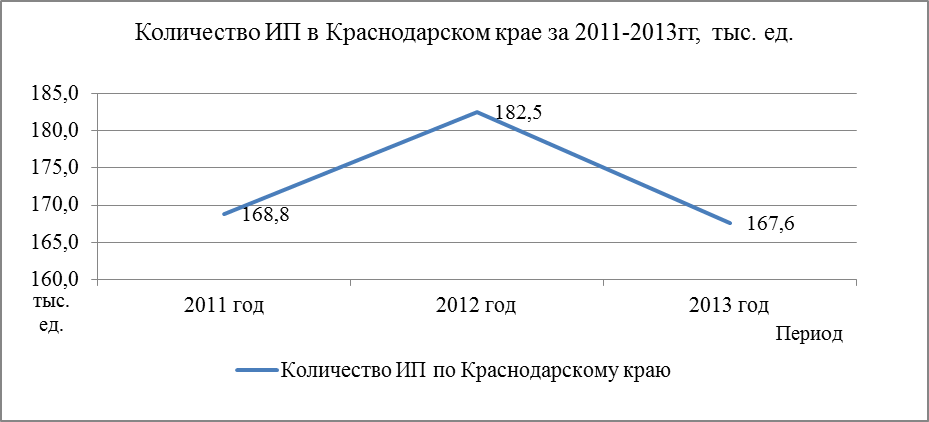 Рисунок 4 – Количество индивидуальных предпринимателей в Краснодарском крае за 2011-2013гг., тыс. ед.ПРИЛОЖЕНИЕ Б (продолжение)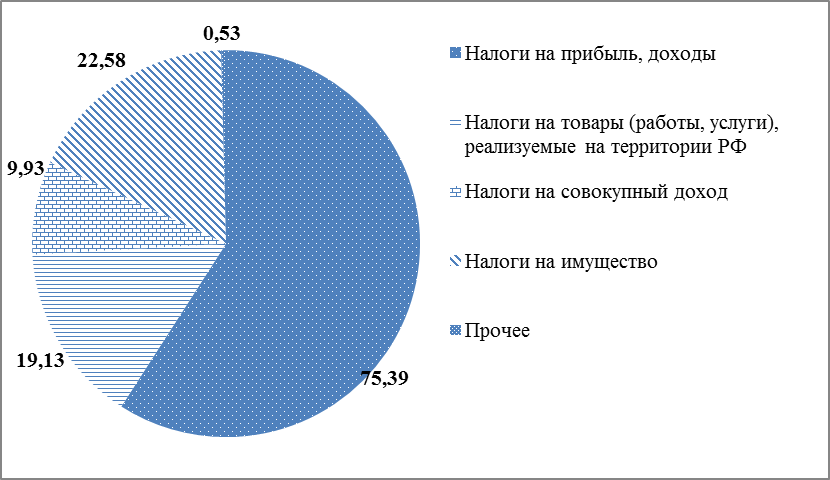 Рисунок 5 – Структура налоговых доходов бюджета Краснодарского края за 2013 год, в %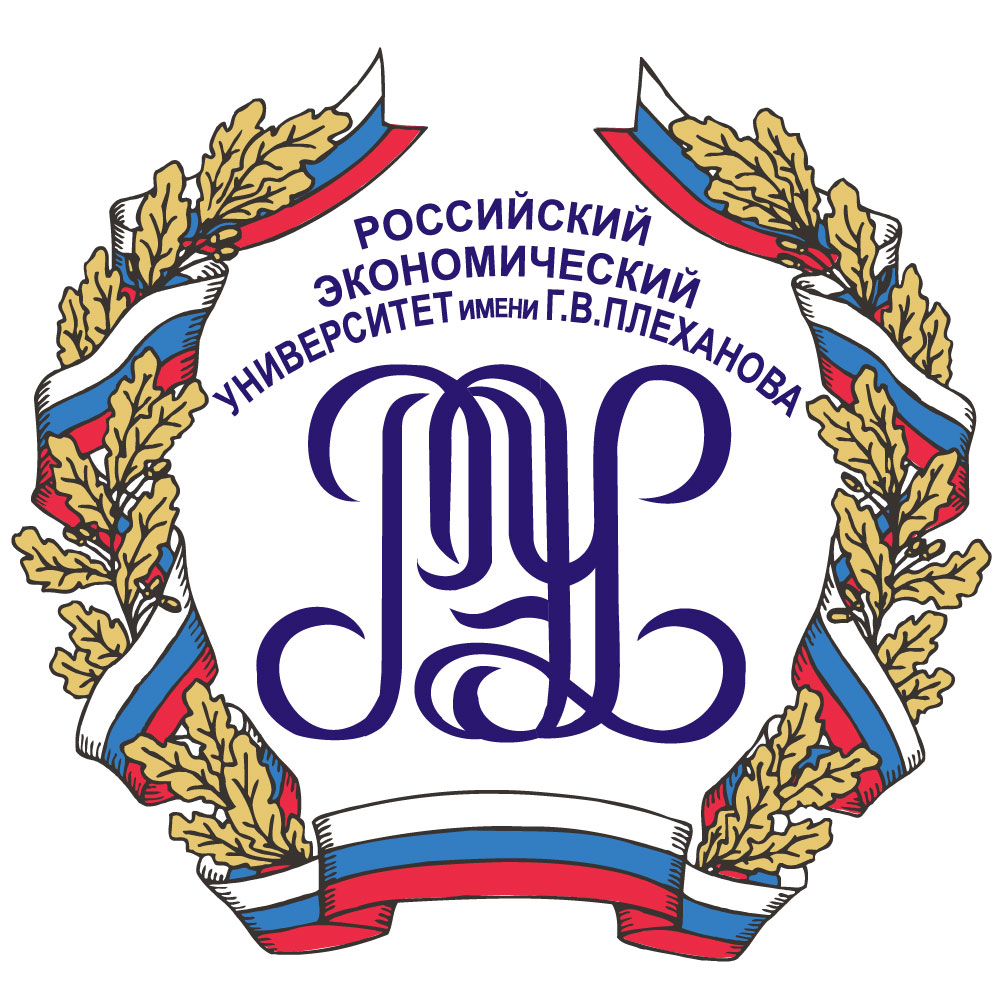 МИНИСТЕРСТВО ОБРАЗОВАНИЯ И НАУКИ РОССИЙСКОЙ ФЕДЕРАЦИИфедеральное  государственное  бюджетное  образовательное  учреждение высшего  профессионального  образования«Российский  экономический  университет  имени  Г. В.  Плеханова»К Р А С Н О Д А Р С К И Й     Ф И Л И А ЛК р а с н о д а р с к и й   ф и л и а л   Ф Г Б О У   В П О  « Р Э У  и м.   Г.  В.   П л е х а н о в а »Первая буква фамилииПоследняя цифра зачетной книжкиА, В, Д, Ж, З, И, Н, О,Р, У, Ф, Х, Щ, ЮБ, Г, Е, К, Л, М, П,С, Т, Ц, Ч, Ш, Э, Я11,38,4111,23,4222,37,5112,24,5433,34,5013,27,5544,33,4914,28,5655,30,4815,31,5766,29,4716,32,5877,26,4617,35,5988,25,4518,36,6099,22,4419,39,53010,21,4320,40,52Министерство финансов Россииhttp://www.mmfin.ruЦентральный банк Россииhttp://www.cbr.ruСервер органов государственной власти РФhttp://www.gov.ruФедеральная налоговая служба РФhttp://www.nalog.ruФедеральная служба государственной статистики РФhttp://www.gks.ruВсемирный банкhttp://www.worldbank.orgМеждународный валютный фондhttp://www.imf.ogrИнститут экономики переходного периодаhttp://www.iet.ruМатериалы Центра стратегических разработокwww.csr.ruИнформационное агентствоhttp: //www. akm. ruТематические подшивки по социально-экономическим проблемамwww.finansy.ruЭкономика и финансыwww.one.ruТексты по экономической тематикеhttp://www.finansy.ruКоллекция текстов по экономической тематикеhttp: //www. libertarium.ru/libraryРИА «РосБизнесКонсалтинг» (экономика, финансы)http://www.rbc.ruПоказатель2012 год2012 год2013 год2013 год2014 год2014 годОткло-нение 2014-2012, (+;-)Темп измене-ния 2014/2012в %Показательсумма, млрд. руб.уд. вес, в %сумма, млрд. руб.уд. вес, в %сумма, млрд. руб.уд. вес, в %Откло-нение 2014-2012, (+;-)Темп измене-ния 2014/2012в %Доходы всего, в том числе:300,0100,0…налоговые доходы150,050,0неналоговыедоходы50,016,7безвозмездные поступления100,033,3Показателина 01.01.13на 01.01.14на 01.01.15Изменение (+;-), 2014-2012Всего государственный внутренний долг РФ, млрд. руб., в том числе:1200,6Государственные долговые ценные бумаги, млрд.руб.900,0в % к внутреннему государственному долгу75,0Государственные гарантии, млрд. руб.…в % к внутреннему государственному долгуПрочие долговые обязательства, млрд. руб.в % к внутреннему государственному долгуПоказатель2012год2012год2013 год2013 год2014 год2014 годОтклонение 2014-2012, (+/-)Темп изменения 2014/2012, в %Показательсумма, млрд. руб.уд. вес, в %сумма, млрд. руб.уд. вес, в %сумма, млрд. руб.уд. вес, в %Отклонение 2014-2012, (+/-)Темп изменения 2014/2012, в %Расходы всего, в том числе:176,5100,0+120,3123,2общегосударственные вопросы4,92,8-110,698,6национальная оборона 0,20,1….национальная безопасность и правоохранительная деятельность……национальная экономикажилищно-коммунальное хозяйствоохрана окружающей среды образованиекультура, кинематографияздравоохранениесоциальная политикафизическая культура и спортсредства массовой информацииобслуживание государственного и муниципального долгамежбюджетные трансферты общего характера бюджетам субъектов РФ и муниципальных образований